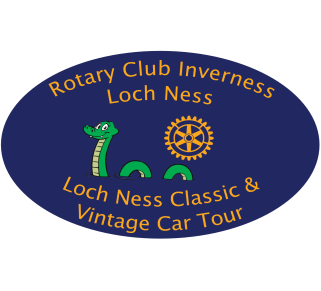 “ROTARY CLUB OF INVERNESSLOCH NESS CLASSIC & VINTAGE CAR TOUR”Saturday 8th June 2024ENTRY FORM1. 	DRIVER DETAILS	First Name........................................................Surname.............................................................	Address........................................................................................................................................	..................................................................................................Post Code...................................	Tel:-...................................................................Mobile:-.............................................................	Email:-...........................................................................2.	C0-DRIVER	First Name........................................................Surname.............................................................	Address........................................................................................................................................	...................................................................................................Post Code..................................                Tel:-..................................................................Mobile:-...............................................................	Email:-...........................................................................3.	PASSENGERS  (if known or confirm on the day)	1.	First Name.......................................................Surname.................................................		Tel: …………………………………………………..Mobile:- --------------------------------------------------                	2.	First Name...................................................... Surname.................................................		Tel:.....................................................  Mobile:-………………………………………………………….4.	CAR DETAILS:-	Make...............................................Model..................................................Year........................	Registration No..........................................Colour......................................................................5.	DECLARATION:- I have read the regulations for the Tour and agree to abide by them	Signed...............................................................................      		Date.........................	Rotary Club or Car Club (if applicable)....................................................................................…PAGE TWO6.	CATERING:-A.	To assist caterers at the Inverness Ice Centre (Signing On / Start venue) please confirm your requirements:-       (Prices for Bacon Roll/Coffee to be notified in Final Instructions)		I wish ...... coffee(s) and ......bacon roll(s) (payable to Ice Centre on day)B.	The Lunch Halt on this year’s Tour will be at  (to be advised),where a Soup & Sandwich lunch will be available.   If you wish to avail yourselves of the catering,   it would assist the Hotel if you would kindly confirm your requirements to the organisers in advance, and to that end, please arrange to pay the costs when Signing-On at the Start of the Tour -  you will be  issued  with a Voucher(s) for redemption at the Hotel.    (Again Lunch prices will be notified in Final Instructions)	I  wish ............Soup & Sandwich Lunch(s). 7.	Data Protection Act:-	Prospective entrants and participants are advised that information supplied on the Entry Form will be held on a computer and used solely for the administration of the event.   We will retain this information for 18 months.   Should we decide to hold a similar event in 2024 we will want to use your above contact details to draw your attention to that event.     If you are content with this, please tick the box below.Yes □	No □Entry Forms to be sent to the Organiser:- Mr Nicol Manson, 23 Island Bank Road, Inverness, IV2 4QS,.Sponsorship receipts (in lieu of entry fee) should be made either by cheque payable to The Rotary Club of Loch Ness and sent to above address, payable on day of Tour at Signing-On, or  it is suggested that Sponsorship payments be made electronically if possible by BACS  to Rotary Club of Loch Ness- A/C No.:- 00251111 ; Sort Code:-83-23-10.     Please use your name and “C/C Tour” as reference.-o0o-PAGE THREESPONSORSHIP FORM(   ROTARY CLUB OF INVERNESS LOCH NESS TRUST FUND  )(  Scottish Charity No. 040568. )Driver...............................................         Car Registration No.......................  Entry No.............Co-Driver.........................................Passenger(s)  1.......................................................  2..................................................................ROTARY CLUB OF INVERNESS LOCH NESS CLASSIC & VINTAGE CAR TOURSaturday 8th June 2024Sponsors Name		Address (must include Post Code)                        Amount Reclaim Tax – Gift Aid										      (Please Tick Line).....................................  	...............................................................	      ............          	................................................	..............................................................	       ...........		................................................	..............................................................	       ...........		................................................	..............................................................	       ...........		................................................	..............................................................	       ...........		................................................	..............................................................	       ...........		................................................	..............................................................	       ...........		...........Total Amount Received  £ .......…Note:  Please note that by ticking  Gift Aid,  you will enable us to reclaim Tax on individual donations only (not company donations), thus increasing its value by 25%.   Please also note that you must pay an amount of Personal Income Tax or Capital Gains Tax at least equivalent to the amount Rotary will reclaim.   Rotary will not pass on your details to any other organisations (apart from HMRC for Gift Aid purposes).   *  It is suggested that Sponsorship payments be made electronically if possible by BACS  to Rotary Club of Loch Ness- A/C No.:- 00251111 ; Sort Code:-83-23-10.     Please use your name and “C/C Tour” as reference.**For Further sponsorship opportunities see page 4:-PAGE FOURSponsors Name		Address (must include Post Code)                        Amount Reclaim Tax – Gift Aid										      (Please Tick Line)Page One Total Carried forward	................................................	..............................................................	       ...........		................................................	..............................................................	       ...........		................................................	..............................................................	       ...........		................................................	..............................................................	       ...........		................................................	..............................................................	       ...........		................................................	..............................................................	       ...........		................................................	..............................................................	       ...........		...............................................	.............................................................	       ...........		...............................................	.............................................................	       ...........		...............................................	.............................................................	       ...........		...............................................	.............................................................	       ...........		................................................	..............................................................	       ...........		................................................	..............................................................	       ...........		...........				Total Amount Received  £ ...........Note:  Please note that by ticking Gift Aid,  you will enable us to reclaim Tax on individual donations (not company donations), thus increasing its value by 25%.   Please also note that you must pay an amount of Personal Income Tax or Capital Gains Tax at least equivalent to the amount Rotary will reclaim.   Rotary will not pass on your details to any other organisations (apart from HMRC for Gift Aid purposes).*  It is suggested that Sponsorship payments be made electronically if possible by BACS  to Rotary Club of Loch Ness- A/C No.:- 00251111 ; Sort Code:-83-23-10.     Please use your name and “C/C Tour” as reference.-o0o-